  MADONAS NOVADA PAŠVALDĪBA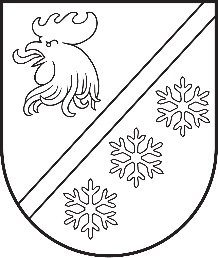 Reģ. Nr. 90000054572Saieta laukums 1, Madona, Madonas novads, LV-4801 t. 64860090, e-pasts: pasts@madona.lv ___________________________________________________________________________MADONAS NOVADA PAŠVALDĪBAS DOMESLĒMUMSMadonā2023. gada 28. septembrī							        	     Nr. 603									    (protokols Nr. 18, 49. p.)Par palīdzības – līdzfinansējuma piešķiršanu energoefektivitātes pasākumu veikšanai daudzdzīvokļu dzīvojamā mājā Rūpniecības iela 18C, Madona, Madonas novads	2022. gada 4. aprīlī Madonas novada pašvaldībā ir saņemts SIA “Madonas namsaimnieks”, reģistrācijas Nr. 47103000233, iesniegums ar lūgumu piešķirt līdzfinansējumu daudzdzīvokļu dzīvojamās mājas Rūpniecības iela 18C, Madona, Madonas novads, energoefektivitātes pasākumu veikšanai. Iesniegumam pievienoti energoefektivitātes pasākuma veikšanu apliecinoši dokumenti, kas apliecina, ka,  pamatojoties uz Madonas pilsētas domes 30.10.2003. lēmumu Nr. 3, protokols Nr. 18, SIA ’Madonas namsaimnieks’’ ir Madonas pilsētas pašvaldības Dzīvokļu un komunālās saimniecības uzņēmuma tiesību un saistību pārņēmējs un ir daudzdzīvokļu dzīvojamās mājas Rūpniecības iela 18C, Madona, Madonas novads, pārvaldnieks.	Iesniegums tika skatīts 2022. gada 26. aprīļa Komisijas energoefektivitātes pasākumu veikšanas atbalstam sēdē un pieņemts lēmums Nr. 3, protokols Nr. 1, atlikt SIA “Madonas namsaimnieks” iesnieguma par līdzfinansējuma piešķiršanu daudzdzīvokļu dzīvojamās mājas Rūpniecības iela 18C, Madona, Madonas novads, energoefektivitātes pasākumu veikšanai izskatīšanu, līdz būs veikta  dzīvojamās mājas  nekustamā īpašuma nodokļa parāda nomaksa atbilstoši Madonas novada pašvaldības 27.03.2014. saistošo noteikumu Nr. 9 “Madonas novada pašvaldības palīdzības piešķiršanas kārtība energoefektivitātes pasākumu veikšanai daudzdzīvokļu dzīvojamās mājās” 7.6. punkta prasībām.	Saskaņā ar Madonas novada pašvaldības 31.08.2022. saistošo noteikumu Nr. 32 “Madonas novada pašvaldības līdzfinansējuma piešķiršanas kārtība daudzdzīvokļu dzīvojamo māju energoefektivitātes pasākumu veikšanai, renovācijai un tām piesaistīto zemes gabalu labiekārtošanai” (turpmāk tekstā – saistošie noteikumi) 12. punktu, daudzdzīvokļu dzīvojamām mājām ir jāatbilst 12. punktā noteiktajiem nosacījumiem. Izskatot iesniegumu atkārtoti, Komisija energoefektivitātes pasākumu veikšanas atbalstam (turpmāk tekstā – Komisija) ar 2023. gada 11. septembra lēmumu Nr. 3, protokols Nr. 1, konstatēja, ka Pretendents atbilst saistošo noteikumu 12. punkta prasībām. 	Saskaņā ar saistošo noteikumu 4. punktu, līdzfinansējums dzīvojamās mājas energoefektivitātes pasākumiem tiek piešķirts: energoaudita veikšanai 50 % no izmaksām; tehniskās apsekošanas veikšanai 50 % no izmaksām; vienkāršotās renovācijas tehniskās dokumentācijas izstrādāšanai 50 % no izmaksām.	Par daudzdzīvokļu dzīvojamās mājas energoefektivitātes pasākumiem ir iesniegti Saistošo noteikumu 16.punktā noteiktie dokumenti, kas apliecina energoefektivitātes pasākumu  - energoaudita un tehniskās apsekošanas atzinuma veikšanu EUR 1512,50 (viens tūkstotis pieci simti divpadsmit euro 50 centi) apmērā. 	2023. gada 11. septembrī Komisija pieņēma lēmumu virzīt lēmumprojektu par palīdzības – līdzfinansējuma energoefektivitātes pasākumu veikšanai daudzdzīvokļu dzīvojamai mājai Rūpniecības iela 18C, Madona, Madonas novads piešķiršanu 50% apmērā no energoefektivitātes pasākumu veikšanas izmaksām, kas ir EUR 756,25 (septiņi simti piecdesmit seši euro 25 centi) apmērā. Noklausījusies sniegto informāciju, ņemot vērā Komisijas lēmumu, pamatojoties uz “Madonas novada pašvaldības 31.08.2022. saistošo noteikumu Nr. 32 “Madonas novada pašvaldības līdzfinansējuma piešķiršanas kārtība daudzdzīvokļu dzīvojamo māju energoefektivitātes pasākumu veikšanai, renovācijai un tām piesaistīto zemes gabalu labiekārtošanai” 11. punktu, ņemot vērā 13.09.2023. Uzņēmējdarbības, teritoriālo un vides jautājumu komitejas un 19.09.2023. Finanšu un attīstības komitejas atzinumus, atklāti balsojot: PAR – 15 (Agris Lungevičs, Aigars Šķēls, Aivis Masaļskis, Andris Sakne, Artūrs Grandāns, Arvīds Greidiņš, Gatis Teilis, Gunārs Ikaunieks, Guntis Klikučs, Kaspars Udrass, Māris Olte, Sandra Maksimova, Valda Kļaviņa, Vita Robalte, Zigfrīds Gora), PRET – NAV, ATTURAS – NAV, Madonas novada pašvaldības dome NOLEMJ:	Piešķirt palīdzību – līdzfinansējumu energoefektivitātes pasākumu veikšanai daudzdzīvokļu dzīvojamās mājas Rūpniecības iela 18C, Madona, Madonas novads, dzīvokļu īpašnieku kopībai 50% apmērā no energoefektivitātes pasākumu veikšanas izmaksām, kas ir EUR 756,25 (septiņi simti piecdesmit seši euro 25 centi).Finanšu nodaļai līdzfinansējumu ieskaitīt daudzdzīvokļu dzīvojamās mājas pārvaldnieka SIA “Madonas namsaimnieks”, reģistrācijas Nr. 47103000233, norēķinu kontā 10 dienu laikā no domes lēmuma pieņemšanas dienas no Madonas novada pašvaldības budžeta līdzekļiem.              Domes priekšsēdētājs				             A. Lungevičs	Mārka 64860074ŠIS DOKUMENTS IR ELEKTRONISKI PARAKSTĪTS AR DROŠU ELEKTRONISKO PARAKSTU UN SATUR LAIKA ZĪMOGU